REPORTE DE ACTIVIDADES UPAI ENERO-MARZO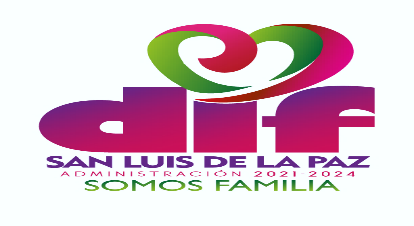 FechaNo. IndicadorInforme de ActividadesAccionesMeta Anual (100%)%Avance de metasStatusENERO – MARZO 20221.1Talleres de Prevención de Riesgos Psicosociales4518225%En procesoENERO – MARZO 20221.1.2Foro de Crianza Positiva83026%En procesoENERO – MARZO 20221.1.3.Concursos de Prevención1425%En procesoENERO – MARZO 20221.2Acciones de atención integral en NNA que no tiene el derecho a la Educación23003%En procesoENERO – MARZO 20221.3Sesiones Psicológicas29887434%En procesoENERO – MARZO 20221.3.2Valoraciones psicológicas1205%En procesoENERO – MARZO 20221.3.3Estudios socioeconómicos135026%En procesoENERO – MARZO 20221.3.4Asesorías jurídicas6325025%En procesoENERO – MARZO 20221.3.5Canalizaciones2610026%En procesoENERO – MARZO 20221.3.6Participantes Parentalidad Positiva65012%En procesoENERO – MARZO 20221.3.7Visitas domiciliarías3916024%En procesoENERO – MARZO 20221.3.8Traslados73023%En proceso